Έντυπο Καταγραφής Πληροφοριών και Συγκέντρωσης Εκπαιδευτικού Υλικού για τα Ανοικτά ΜαθήματαΜέρος ΑΈκδοση: 1.02, Απρίλιος 2014Συντάκτης: Δρ. Παντελής Μπαλαούρας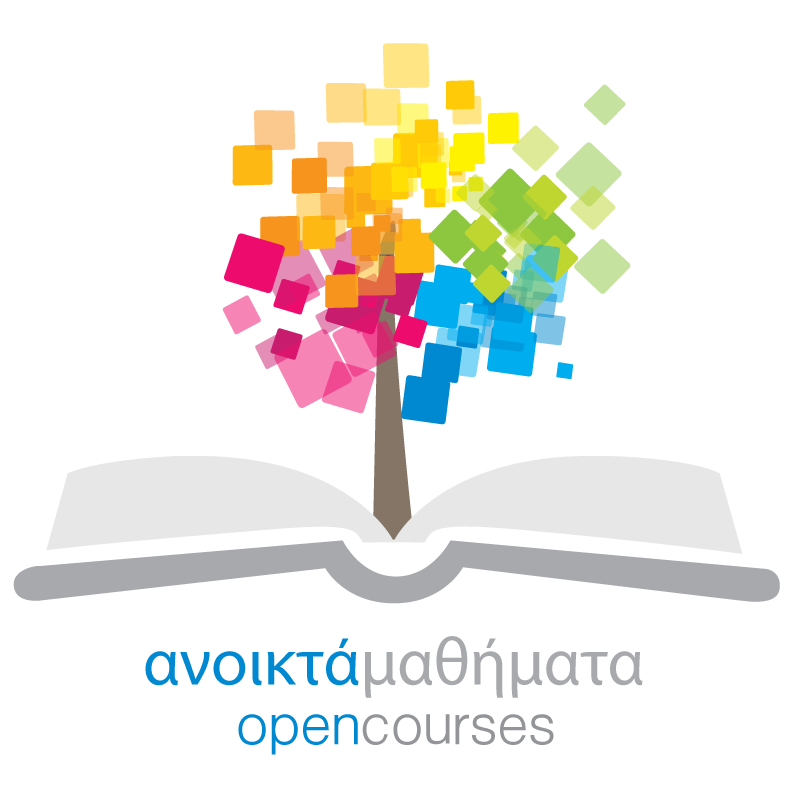 Δράση «Ανοικτά Ακαδημαϊκά Μαθήματα στο Πανεπιστήμιο Αθηνών»Σύνδεσμος: http://ocw-project.uoa.gr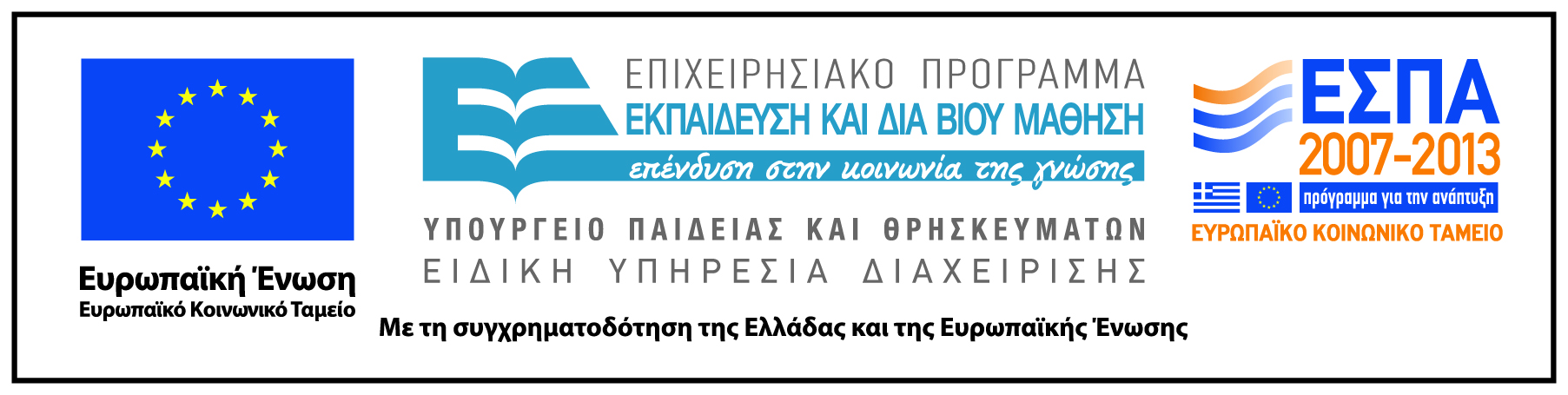 Περιεχόμενα1. Χρήση εντύπου	02. Πληροφορίες και εκπαιδευτικό υλικό Ακαδημαϊκού Μαθήματος	12.1 Πληροφορίες μαθήματος	12.2 Πληροφορίες για τις θεματικές ενότητες ή ενότητες διαλέξεων	71. Χρήση εντύπουΤο παρόν έντυπο προτείνεται να χρησιμοποιηθεί για τη συγκέντρωση των πληροφοριών των μαθημάτων κατηγορίας Α- και την πρώτη φάση ανάπτυξης των μαθημάτων κατηγορίας Α και Α+.Επικοινωνία: opencourses@noc.uoa.gr2. Πληροφορίες και εκπαιδευτικό υλικό Ακαδημαϊκού Μαθήματος 2.1 Πληροφορίες μαθήματος2.1.1 Όνομα διδάσκοντος/διδασκόντων (Instructor(s) name).2.1.2 Τίτλος Μαθήματος (Course title) όπως αναφέρεται στο πρόγραμμα σπουδών (ΠΣ)2.1.3 Δικτυακός τόπος μαθήματος2.1.4 Κωδικός Μαθήματος (Course Code) όπως αναφέρεται στο ΠΣ2.1.5 Επίπεδο μαθήματος/Κύκλος σπουδών (Course level/cycle). 	
Επιλέξτε (κάντε bold) ένα από τα παρακάτω:Προπτυχιακό (Undergraduate)/Πρώτος κύκλος σπουδών (First cycle)Μεταπτυχιακό (Graduate)/Δεύτερος κύκλος σπουδών (Second cycle)Διδακτορικό (Doctoral)/ Τρίτος κύκλος σπουδών (Third cycle)2.1.6 Έτος σπουδών (Year of Study). Επιλέξτε (κάντε bold) 1 έως 6 όπως αναφέρεται στο ΠΣ: Έτος: 1 | 2 | 3 | 4 | 5 | 62.1.7 Εξάμηνο (Semester). Επιλέξτε (κάντε bold) από 1 έως 12 όπως αναφέρεται στο ΠΣ.Εξάμηνο: 1 | 2 | 3 | 4 | 5 | 6 | 7 | 8 | 9 | 10 | 11 | 122.1.8 Τύπος μαθήματος (Course Type). Επιλέξτε (κάντε bold) μία ή περισσότερες:Υποχρεωτικό (compulsory)Επιλογής (optional)2.1.9 Διδακτικές ώρες στο εξάμηνο. Δηλώστε τον αριθμό των διδακτικών ωρών του μαθήματος στη διάρκεια του εξαμήνου: 522.1.10 Συνδιδασκαλία. Εάν ναι τότε δηλώστε: εάν ο συνάδελφος σας συμμετέχει στο άνοιγμα του μαθήματος: ΝΑΙ/ΟΧΙεάν το τμήμα που σας αντιστοιχεί είναι αυτόνομο: ΝΑΙ/ΟΧΙτις διδακτικές ώρες που αντιστοιχούν στο τμήμα σας: 2.1.11 Γλώσσα διδασκαλίας (Course language). Επιλέξτε (κάντε bold) μία ή περισσότερες:ΕλληνικήΑγγλικήΆλλη: (δηλώστε)2.1.12 Ομάδα στόχος (Target Group) 2.1.13 Πιστωτικές μονάδες (Credits). Όπως αναφέρεται στο ΠΣ. Ορατό μόνο στους φοιτητές, όχι στο ευρύ κοινό. Την πληροφορία αυτή μπορεί να την παρακάμψει ένα μέλος ΔΕΠ/ΕΠ και να την εισάγει η τοπική ομάδα υποστήριξης.Αριθμός μονάδων: 32.1.14 Περισσότερα για τον/τους διδάσκοντες (More about the instructor(s)). ΠροαιρετικάΣύνδεσμος σε βιογραφικό ή σύντομο βιογραφικό (έως 10 γραμμές)2.1.15 Φωτογραφία διδάσκοντος. Προαιρετικά2.1.16 Περιγραφή μαθήματος (Course Overview / Description /Synopsis) 2.1.17 Περιεχόμενα μαθήματος (Course Contents) Σχόλιο. Θα απεικονίζεται ως πληροφορία σε διαφορετικό σημείο του ανοικτού μαθήματος σε σχέση με τη συνοπτική περιγραφή.2.1.18 Μαθησιακοί στόχοι μαθήματος (Course Objectives/Goals) Σχόλιο. Θα απεικονίζεται ως πληροφορία σε διαφορετικό σημείο του ανοικτού μαθήματος σε σχέση με τη συνοπτική περιγραφή.2.1.19 Λέξεις κλειδιά (Keywords) 2.1.20 Προτεινόμενη φωτογραφία για το μάθημα2.1.21 Ομάδα ανάπτυξης περιεχομένου (Content Development). 2.1.22 Τύποι εκπαιδευτικού υλικού (Course Format).Επιλέξτε (κάντε bold) (περισσότερους από έναν) τους τύπους υλικού που διαθέτει το μάθημα:ΔιαφάνειεςΣημειώσειςΒιντεοδιαλέξειςPodcastΉχοΠολυμεσικό υλικόΔιαδραστικές ασκήσεις 2.1.23 Προτεινόμενα συγγράμματα.2.1.24 Οργάνωση μαθήματος. 	
(Διαθέσιμο μόνο στους φοιτητές όχι στο ευρύ κοινό). Προαιρετικά.2.1.25 Μέθοδος διδασκαλίας (Teaching method)2.1.26 Μέθοδοι αξιολόγησης/βαθμολόγησης (Assessment method and criteria). 	
Διαθέσιμο μόνο στους φοιτητές, όχι στο ευρύ κοινό.2.1.27 Προαπαιτούμενα (Expected prior knowledge/ prerequisites and preparation)2.1.28 Επιπλέον συνιστώμενη βιβλιογραφία και υλικό προς μελέτη (Literature and study materials / reading list).2.1.29 Άλλα προτεινόμενα μαθήματα του ιδρύματος σχετικών με το πρόγραμμα σπουδών (Recommended optional program components).2.1.30 Αναθέσεις εργασιών (Assignments). 	
Διαθέσιμο μόνο στους φοιτητές, όχι στο ευρύ κοινό.  2.1.31 Απαιτήσεις μαθήματος (Course requirements) 2.1.32 Παρατηρήσεις (Remarks)2.1.33 Ευχαριστίες (Acknowledgments) 2.2 Πληροφορίες για τις θεματικές ενότητες ή ενότητες διαλέξεων2.2.1 Αριθμός Θεματικών ΕνοτήτωνΓια κάθε θεματική ενότητα πρέπει να συγκεντρωθούν και δοθούν στην τοπική ομάδα υποστήριξης τα εξής.2.2.2 Τίτλοι Θεματικών Ενοτήτων ΒΛ. ΚΑΤΩΤΕΡΩ2.2.3 Αναλυτική περιγραφή ενοτήτων Βλ. ΥΠΟΕΝΟΤΗΤΕΣ2.2.4 Λέξεις – κλειδιά  ανά ενότητα  ΒΛ. ΚΑΤΩΤΕΡΩΟδηγίες συγκέντρωσης εκπαιδευτικού υλικούΠαρακαλούμε, συγκεντρώστε για κάθε ενότητα τα εξής:Υλικό Αναφοράς της Ενότητας (ότι είναι διαθέσιμο για κάθε ενότητα, στην τρέχουσα φάση)Σημειώσεις (Συνίσταται για όσα μαθήματα συνοδεύονται από σημειώσεις)Διαφάνειες (Υποχρεωτικό για όλα τα μαθήματα)Ασκήσεις (Υποχρεωτικό για τα μαθήματα Α+, εφόσον το μάθημα περιλαμβάνει ασκήσεις)Πολυμεσικό Υλικό (Υποχρεωτικό για τα μαθήματα Α και Α+):Βίντεο ΉχοςάλλοΛοιπό υποστηρικτικό υλικό Ηλεκτρονικές πηγέςΔιαθέσιμες στο ΔιαδίκτυοΔιαθέσιμες στις βιβλιοθήκες των ιδρυμάτων (Υποχρεωτικό για τα μαθήματα Α+)ΒΙΒΛΙΚΑ ΠΡΟΤΥΠΑ: ΙΩΝΑΣ ΚΑΙ ΙΟΥΔΑΣΒ. Ο ΠΑΥΛΟΣ ΩΣ ΤΡΟΦΟΣ - ΜΑΝΑ (Α’ Θεσ. 2, 7β-8)	55Εισαγωγή	551.	ἐγενήθη νήπιος ή ἤπιος;	572.	Η σημασία του χαρακτηρισμού ἤπιος	613.	Ο Παύλος ως τροφός	644.	Η στάση των περιοδευόντων φιλοσόφων	69Συμπεράσματα	71Γ. τα  «πρωτα βηματα» ΤΟΥ ΠΑΥΛΟΥ ΣΤΗΝ ΕΥΡΩΠΗ (ΦΙΛΙΠΠοι) συμφωνα με τις ΠΡΑΞΕΙΣ (16, 11-40)	80Εισαγωγικά	801. Η θέση στο Μακροκείμενο	812. Η δομή της περικοπής και οι φιλολογικές τεχνικές	843. «Μηνύματα»	89α. Λυδία	89β. Η παιδίσκη	95γ. Οι αρχές	100Συμπεράσματα	102Δ. Η ΠΙΣΤΗ ΩΣ ΔΥΝΑΜΙΚΟ ΣΤΟΙΧΕΙΟ ΤΑΥΤΟΤΗΤΑΣ. ΤΟ ἐκ πίστεως εἰς πίστιν στΟ Ρωμ. 1, 17	105Εισαγωγικά	1051. Ρωμ. 1, 17	1062. Ρωμ. 3, 21-31	127Συμπεράσματα	135Ε. Η ΕΚΚΛΗΣΙΑ ΤΩΝ ΑΓΙΩΝ στα δYο αρχEγονα Κείμενα του ΧριστιανισμοΥ (Α’ Θεσ. και Α’ Κορ.)	141Εισαγωγικά	1411. Ο όρος Εκκλησία και η σημασία του	1452. Η Εκκλησία στην Α’Θεσ. και την Α’Κορ.	152Συμπεράσματα	175Στ. ΤΟ ΧΡΙΣΤΙΑΝΙΚΟ πολιτευμα ΣΥΜΦΩΝΑ ΜΕ ΤΟ φιλ. 3, 20-21	178Εισαγωγικά	1791.	Το ελληνικό υπόβαθρο του πολιτεύματος	1902.	Το ιουδαϊκό υπόβαθρο του πολιτεύματος	2003. Οι αιρετικοί που αντιμετωπίζονται στο 3, 21-22	2024. Η ενότητα 3, 12-4, 1 ως όλον και η σχέση της με το συγκείμενο	208Συμπεράσματα	214Ζ. Η ΥΠΕΡΒΑΣΗ ΤΗΣ ΔΟΥΛΕΙΑΣ. ΜΙΑ ΘΕΡΑΠΕΥΤΙΚΗ ΚΑΙ ΠΟΙΜΑΝΤΙΚΗ ΑΝΑΓΝΩΣΗ ΤΗΣ ΠΡΟΣ ΦΙΛΗΜΟΝΑ	218Η. ΑΙΡΕΣΗ ΚΑΙ ΑΝΘΡΩΠΟΓΕΩΓΡΑΦΙΑ:  ΤΟ «ΠΑΡΑΔΕΙΓΜΑ» ΤΩΝ ΚΟΛΟΣΣΩΝ	251Εισαγωγικά	2511. Η Εκκλησία των Κολοσσών και η αιτία συγγραφής της επιστολής	2552. Το «κλίμα» των Κολοσσών	262Συμπεράσματα	276Θ. Η ΕΚΚΛΗΣΙΑ ΚΑΙ Ο ΚΟΣΜΟΣ:  Ο ΣΚΟΠΟΣ ΣΥΓΓΡΑΦΗΣ ΚΑΙ Η ΡΗΤΟΡΙΚΗ ΣΤΡΑΤΗΓΙΚΗ ΤΗΣ προς εφΕΣΙΟΥΣ	279Εισαγωγικά	2791. Εισαγωγική Ευλογία (1, 3-14)	2862. Ευχαριστία (1, 15-23)	2973.  Η Εκκλησία στο Εφ. 1, 22	2994. Η ειρήνη στην κάθετη και οριζόντια διάσταση	3065. «Εγώ, Παύλος ο δέσμιος» (κεφ. 3)	3136. Η παραίνεση και η προτροπή για επιστράτευση	319Συμπεράσματα	328EΠΙΜΕΤΡΟ: Ο πολεμικός παιΑνας στο Εφ. 6, 10-20	335Ι. Ο ΛΟΓΟΣ ΤΟΥ ΘΕΟΥ ΩΣ ΜΑΧΑΙΡΑ ΚΑΙ Η ΕΛΠΙΔΑ ΩΣ ΑΓΚΥΡΑ ΣΤΗΝ ΠΡΟΣ ΕΒΡΑΙΟΥΣ ΕΠΙΣΤΟΛΗ	354Εισαγωγικά	3541. Ο λόγος του Θεού ως μάχαιρα (4, 12-13)	3602. Η ελπίδα ως «ιερή» άγκυρα (6, 19)	379Συμπεράσματα	385ΙΑ. ΟΙ προϋποθεσεις της ερμηνευτικΗς τέχνης ΤΟΥ ΩΡΙΓΕΝΗ επι τη βασει και του «παραδειγματοσ» του υπομνηματοσ στην προς ρωμαιουσ	3891. Η Αλεξάνδρεια το πρώτο ήμισυ του 3ου αι. μ.Χ.	3892. Η προσωπικότητα του Ωριγένη	3973. Το Περί Αρχών	4054. Παρατηρήσεις στο Υπόμνημα της Προς Ρωμαίους	418ΙΒ. Αρτεμις και Θέκλα. H «συνΑντηση» της αρχαΙας θεΑς με την ισαπόστολο ΑγΙα         Εισαγωγή	4251. Το φιλολογικό είδος και περιεχόμενο των Πράξεων Θέκλας 	4262. Άρτεμις και Θέκλα	432Συμπεράσματα	436ΙΓ. ΚΡΙΤΙΚΗ ΤΟΥ ΕΘΝΟΦΥΛΕΤΙΣΜΟΥ ΑΠΟ ΒΙΒΛΙΚΗ ΕΠΟΨΗ	438Εισαγωγικά	4381. Οι όροι έθνος, φυλή, γένος	4402. Η Δημιουργία	4453. Η Βαβέλ των γλωσσών	4494. Αβραάμ	4565. Η Εκκλησία των Εθνών	4586. Η ιστορική διαδρομή μέχρι την καθιέρωση του Αυτοκεφάλου	468Επίλογος	4796. ΥΠΟΜΝΗΜΑΤΙΣΜΟΣ ΕΠΙΛΕΓΜΕΝΩΝ ΠΕΡΙΚΟΠΩΝΟι πληροφορίες διακρίνονται σε υποχρεωτικές ( πράσινοι πίνακες) και προαιρετικές (πορτοκαλί πίνακες). Η συμπλήρωση των υποχρεωτικών στοιχείων δεν απαιτεί ιδιαίτερο χρόνο. Ο όγκος του εντύπου εμφανίζεται μεγάλος καθώς υπάρχουν πολλές προαιρετικές πληροφορίες, όπως  πληροφορίες και στην Αγγλική γλώσσα. Παρακαλούνται τα μέλη ΔΕΠ/ΕΠ να μην αποθαρρύνονται από τον όγκο του εντύπου.ΣΩΤΗΡΙΟΣ ΔΕΣΠΟΤΗΣSOTIRIOS DESPOTISΕΡΜΗΝΕΙΑ ΕΥΑΓΓΕΛΙΚΩΝ ΚΑΙ ΑΠΟΣΤΟΛΙΚΩΝ ΠΕΡΙΚΟΠΩΝInterpretation of Evangelical and Apostolic TextsΣε άλλη γλώσσα. Προαιρετικό. Υποχρεωτικό για τμήματα Ξένης Γλώσσας.http://eclass.uoa.gr/courses/SOCTHEOL103/http://sotdespo.blogspot.gr/31ΠΟ24  Στην ελληνική γλώσσα. Υποχρεωτικό.Οι φοιτητές/απόφοιτοι του τμήματος ‘Υ’.Ενδιαφερόμενοι για τη θεματική περιοχή ‘Ζ’.Στην αγγλική γλώσσα. Προαιρετικό.http://www3.soctheol.uoa.gr/sotdespo.htmlhttp://www3.soctheol.uoa.gr/sotdespo-en.html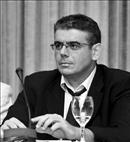 Ερμηνευτικές προσεγγίσεις περικοπών της Κ.Δ. με έμφαση στην πράξη: το κήρυγμα στην Εκκλησία και τη διδασκαλία τους στη σχολική τάξηHermeneutical approach to excerpts of the New Testament using modern hermeneutical methods and emphasizing their presentation/teaching in the modern classroom, Community or Parish. Educational aims: To approach deeper the lesson of Interpretation and Hermeneutics and to familiarize the students with the pedagogical uses of New Testament excerpts in modern education.Στην ελληνική γλώσσα. Υποχρεωτικό.Προτείνεται λεκτική περιγραφή που να περιλαμβάνει τα εξής:Στην αγγλική ή άλλη ξένη γλώσσα. Προαιρετικό.Course outline  and topicsΗ εξοικείωση των φοιτητών με την ερμηνευτική τέχνη και τις εφαρμογές της στη σύναξη και την σχολική τάξη Στην αγγλική ή άλλη ξένη γλώσσα. Προαιρετικό.Overall Aims /Objectives Course Goals)/Expectations (What We Will Learn to Do) /Learning Outcomes/Learning ObjectivesΤα βιβλικά πρότυπα και παραδείγματα (Ιωνάς, Ιούδας, Μαριάμ) στη διαμόρφωση ταυτότητας, Η διδακτική της Βίβλου και τα Σύμβολα, Η διδακτική της Βίβλου και η εξελικτική ψυχολογία, Αφήγηση, Δημιουργική Γραφή, Βιβλόδραμα,  Learning to biblical characters, Bible teaching as a symbol teaching, Bible and performative teaching, storytelling, lectio divina / parts of the Bible, Creative Writing, bibliodrama, speech drawing on biblical stories, Bible and images, Bible and digital world, Bible teaching and developmental psychology, Bible as a medium of identity formationLernen an biblischen Personen, Bibeldidaktik als Symboldidaktik,  Bibel und performative Didaktik, Erzählen, Lectio divina, Kreatives Schreiben, Bibliodrama, Sprechzeichnen zu biblischen Geschichten,   Bibel und Bodenbilder, Bibel und digitale Welten, Bibeldidaktik und Entwicklungspsychologie, Bibel als Medium der Identitätsbildung , Godly Play.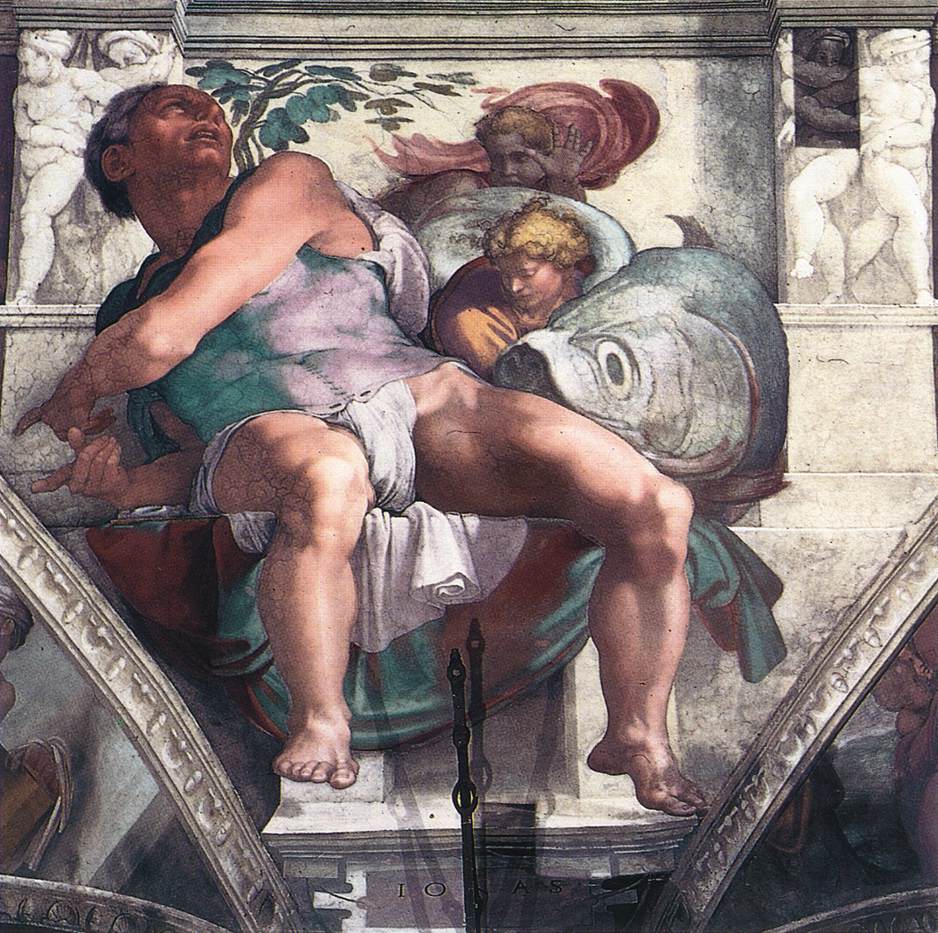 Στην ελληνική γλώσσα. Προαιρετικό. Η ομάδα που έχει βοηθήσει στην ανάπτυξη του περιεχομένου του μαθήματος.Στην αγγλική γλώσσα. Προαιρετικό.ΔΕΣΠΟΤΗ, Σ. H Κ.Δ. στον 21ο αι. Τόμ. Γ’ Παύλειες Μελέτες: Στα «ίχνη» του Αποστόλου των Εθνών  σσ 350I. Παναγόπουλος, Θεολογικό Υπόμνημα στις Πράξεις των Αποστόλων, Athens 1992.I. Καραβιδόπουλος, Το κατά Μάρκον Ευαγγέλιο, Thessalonica 1997.I. Παναγόπουλος, Η ερμηνεία της Αγίας Γραφής στην Εκκλησία των Πατέρων, 4ος – 5ος αι. μ.Χ., vol. 2, Athens 2004. Στην αγγλική γλώσσα. Προαιρετικό.Στην ελληνική γλώσσα. Προαιρετικό.Aφορά στην λεκτική περιγραφή των παρακάτω. Δομή και συχνότητα διδασκαλίας (Course Meeting Times / Course Structure). Ώρες γραφείου:  Κατόπιν ραντεβού Τηλ. 210 7275731- sotdespo@yahoo.grΔιαλέξεις (Lectures) 1 φορά την εβδομάδα, 4 ωρη διάλεξη για 13 εβδομάδεςΕπισκέψεις σε αρχαιολογικούς χώρους και Μουσεία συναφήΣτην αγγλική γλώσσα ή ξένη γλώσσα. Προαιρετικό.Στην ελληνική γλώσσα. Προαιρετικό.Διδασκαλία καθ΄ έδρας και συμπληρωματική-ενισχυτική εκπαίδευση μέσω ασύγχρονης πλατφόρμας.Μουσείο Βιβλικών ΣπουδώνΣτην αγγλική γλώσσα ή ξένη γλώσσα. Προαιρετικό.Στην ελληνική γλώσσα. Προαιρετικό.Λεκτική περιγραφή των μεθόδων αξιολόγησης, βαθμολόγησης και κριτηρίων αξιολόγησης που χρησιμοποιούνται. Μπορεί κανείς να αναφερθεί στα εξής:Εξετάσεις ΠρόοδοιΕπιτρεπόμενο υλικό κατά τις εξετάσεις/προόδουςΠαλαιότερα θέματα εξετάσεων/προόδωνΣτην αγγλική γλώσσα ή ξένη γλώσσα. Προαιρετικό.Στην ελληνική γλώσσα. Υποχρεωτικό.Το μάθημα είναι του Στ΄ Εξαμήνου και ως προαπαιτούμενα ορίζονται η Εισαγωγή στην Π.Δ. και η Εισαγωγή στην Κ.Δ.Στην αγγλική ή άλλη ξένη γλώσσα. Προαιρετικό.Στην ελληνική γλώσσα. Υποχρεωτικό.ΒιβλιογραφίαOnline readings http://eclass.uoa.gr/modules/document/document.php?course=SOCTHEOL100Πηγές στο Διαδίκτυοwww.ntgateway.com   (Διατριβές+ Άρθρα+ Ταινίες [Films])http://www.torreys.org/bible/ (Πλούσιο υποβοηθητικό υλικό για κάθε βιβλίο της Κ.Δ.)http://biblicalstudiesblog.blogspot.gr/ (Πολλοί σύνδεσμοι σε ερευνητές Έλληνες και ξένους και σύγχρονη βιβλιογραφία)http://blogs.auth.gr/moschosg/author/moschosg/ (πλούσια ελληνική βιβλιογραφία)Πηγές στη βιβλιοθήκη του ιδρύματος. Γραμματεία Αρχαίων Ελληνικών Κειμένων (Thesaurus Linguae Graecae) [Σε διαδικασία ανανέωσης συνδρομής] (Φιλολογία ελληνορωμαϊκών χρόνων)Migne's Patrologiae Graecae (Υπομνήματα Πατέρων στα βιβλία της Κ.Δ.)Άλλα σχετικά ανοικτά μαθήματα άλλων ιδρυμάτων εσωτερικού ή εξωτερικού http://oyc.yale.edu/religious-studies/rlst-152http://www.openculture.com/2010/01/introduction_to_the_new_and_old_testaments.htmlΗ κάθε πρόταση, συστήνεται να συνοδεύεται από ένα μικρό σχολιασμό του τύπου σε τι είναι χρήσιμο προκειμένου να παρακινηθεί ο ενδιαφερόμενος. Στην αγγλική ή άλλη ξένη γλώσσα. Προαιρετικό.Στην ελληνική γλώσσα. Προαιρετικό.Στην αγγλική ή άλλη ξένη γλώσσα. Προαιρετικό.Στην ελληνική γλώσσα. Προαιρετικό.Προτείνεται λεκτική περιγραφή που να περιλαμβάνει τα εξής:Εργασίες (Homework)TestsΒαθμολόγηση (Grading): Πως μετράνε οι εργασίες στο τελικό βαθμόΣτην αγγλική ή άλλη ξένη γλώσσα. Προαιρετικό.Στην ελληνική γλώσσα. Προαιρετικό.Προτείνεται λεκτική περιγραφή που να περιλαμβάνει τα εξής:Τεχνικές απαιτήσεις (Technical Requirements)Άλλες απαιτήσεις (Other Requirements), Εργασίες (Homework)Στην αγγλική ή άλλη ξένη γλώσσα. Προαιρετικό.Στην ελληνική γλώσσα. Προαιρετικό.Στην αγγλική ή άλλη ξένη γλώσσα. Προαιρετικό.Στην ελληνική γλώσσα. Προαιρετικό.Π.χ. σε εκδοτικό οίκο ή άλλο μέλος ΔΕΠ για παραχώρηση εκπαιδευτικού υλικούΣτην αγγλική ή άλλη ξένη γλώσσα. Προαιρετικό.ΕΞΙΣτην ελληνική γλώσσα. Υποχρεωτικό.Στην ελληνική γλώσσα. Υποχρεωτικό.Στην ελληνική γλώσσα. Υποχρεωτικό.